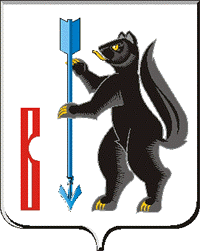 АДМИНИСТРАЦИЯГОРОДСКОГО ОКРУГА ВЕРХОТУРСКИЙП О С Т А Н О В Л Е Н И Еот 16.12.2016г. № 1098г. ВерхотурьеО проведении Верхотурской Рождественской ярмаркиВ соответствии с Федеральным законом от 06 октября 2003 года № 131-ФЗ «Об общих принципах организации местного самоуправления в Российской Федерации», подпрограммой 5 «Организация и координация туристической деятельности в городском округе Верхотурский» муниципальной программы городского округа Верхотурский «Развитие культуры в городском округе Верхотурский до 2020 года», утвержденной постановлением Администрации городского округа от 11.11.2013 № 998, в целях поддержки устойчивого развития городского округа Верхотурский, формирования нового социально-экономического пространства, благоприятного имиджа городского округа и привлечения туристов, руководствуясь статьей 26 Устава городского округа Верхотурский,ПОСТАНОВЛЯЮ:1.Провести Верхотурскую Рождественскую ярмарку 8 января 2017 года с 12:00 до 15:00 часов на городской площади г. Верхотурья.2.Начальнику Управления культуры, туризма и молодежной политики Администрации городского округа Верхотурский Гайнановой Н.А. обеспечить выполнение программы праздничных мероприятий Верхотурской Рождественской ярмарки.3.Комитету экономики и планирования Администрации городского округа Верхотурский (Нарсеева Е.Н.) организовать 8 января 2017 года работу объектов общественного питания в месте проведения Верхотурской Рождественской ярмарки на городской площади с 12:00 до 15:00 часов.4.Рекомендовать Территориальному отраслевому исполнительному органу государственной власти Свердловской области - Верхотурское управление агропромышленного комплекса и продовольствия Министерства агропромышленного комплекса и продовольствия Свердловской области (Таранов В.Н.) оказать содействие в участии в Рождественской ярмарке сельхозпроизводителей, граждан, ведущих крестьянско-фермерские и личные подсобные хозяйства, занимающихся садоводством, огородничеством и животноводством, обеспечить место торговли столами.5.Рекомендовать Отделу полиции № 33 (дислокация г.Верхотурье) Межмуниципального отдела Министерства внутренних дел России «Новолялинский» (Дружинин В.А.) принять необходимые меры по обеспечению безопасности населения и охране общественного порядка в месте проведения Верхотурской Рождественской ярмарки, ограничению движения автотранспорта в центральной части города Верхотурья (ул. Карла Маркса, перекресток улиц Карла Маркса и Ершова) с 11:00 до 16:00 часов.6.Отделу по делам гражданской обороны и чрезвычайным ситуациям Администрации городского округа Верхотурский (Терехов С.И.) совместно с Отделом надзорной деятельности городского округа Верхотурский, Новолялинского городского округа Управления надзорной деятельности и профилактической работы ГУ МЧС России по Свердловской области (Бармин В.А.), Отделом полиции № 33 (дислокация г. Верхотурье) Межмуниципального отдела МВД России «Новолялинский» (Дружинин В.А.) проверить места проведения праздничных мероприятий на предмет антитеррористической защищенности.7.Рекомендовать Государственному бюджетному учреждению культуры Свердловской области «Верхотурский государственный историко-архитектурный музей-заповедник» (Новиченков Н.Н.) принять участие в Верхотурской Рождественской ярмарке.8.Управлению образования Администрации городского округа Верхотурский (Крамаренко Н.А.) обеспечить участие общеобразовательных учреждений и Муниципального бюджетного учреждения дополнительного образования «Центр детского творчества» в Верхотурской Рождественской ярмарке, организовать выставку-продажу рождественских сувениров.9.Верхотурскому Муниципальному унитарному предприятию «Транспорт» (Гребенев С.А.)  организовать дополнительный рейс 08 января 2017 года в 12:00 часов с центральной остановки по автобусному маршруту «г. Верхотурье – Актай».10.Рекомендовать Федеральному казенному учреждению ИК-53 ГУФСИН МЮ России по Свердловской области (Куртбедин С.Т.):1) принять участие в Верхотурской Рождественской ярмарке, представив изделия учреждения на продажу;2) организовать катание на санях.11.Территориальным управлениям Администрации городского округа Верхотурский оказать содействие жителям сел в участии в Верхотурской Рождественской ярмарке.12.Муниципальному казенному учреждению «Служба заказчика» городского округа Верхотурский (Широких А.А.) организовать санитарную очистку городской площади во время и после проведения массовых мероприятий, своевременный вывоз мусора.13.Опубликовать настоящее постановление в информационном бюллетене «Верхотурская неделя» и разместить на официальном сайте городского округа Верхотурский.14.Контроль исполнения настоящего постановления оставляю за собой.Глава Администрациигородского  округа  Верхотурский                                                 В.В. Сизиков